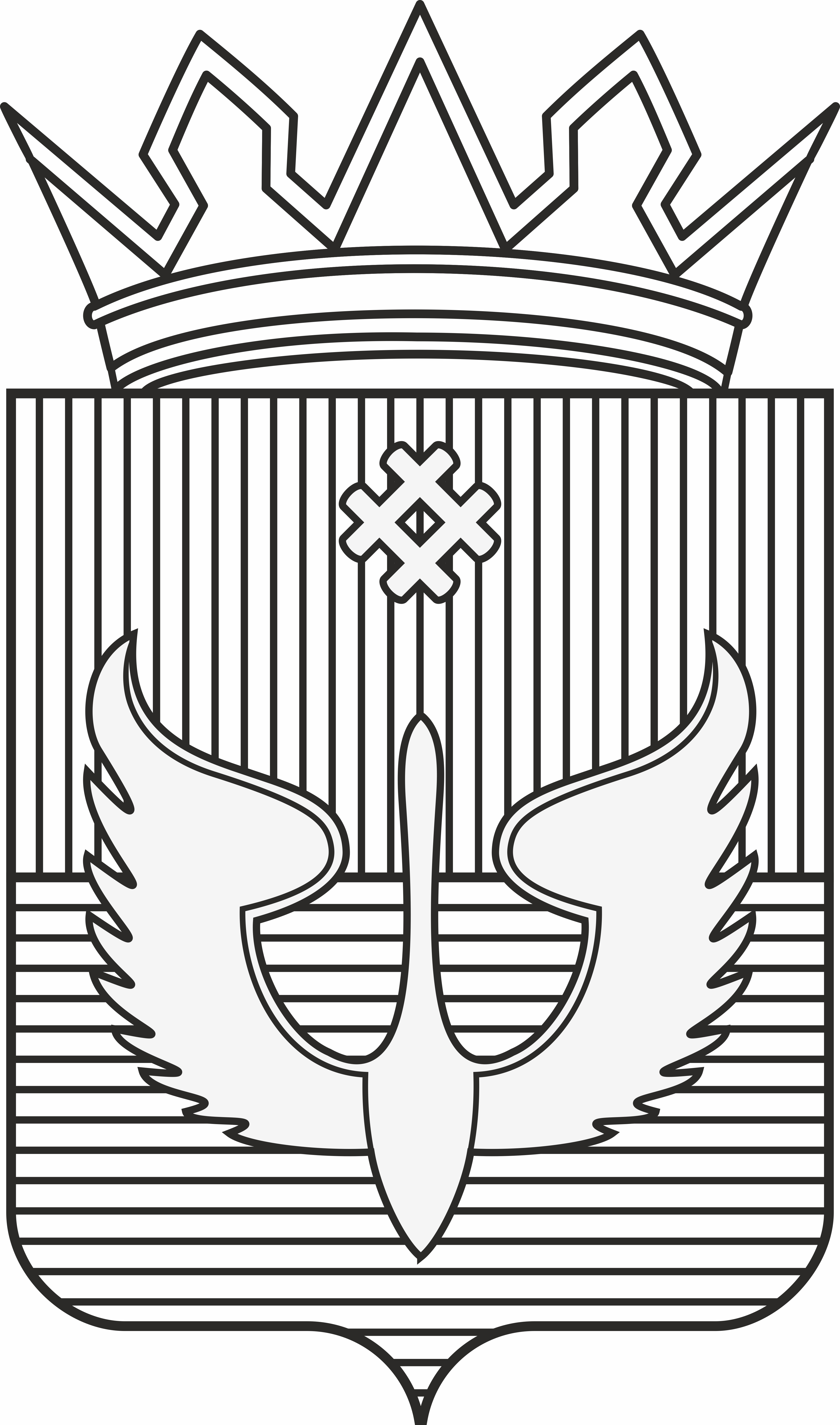 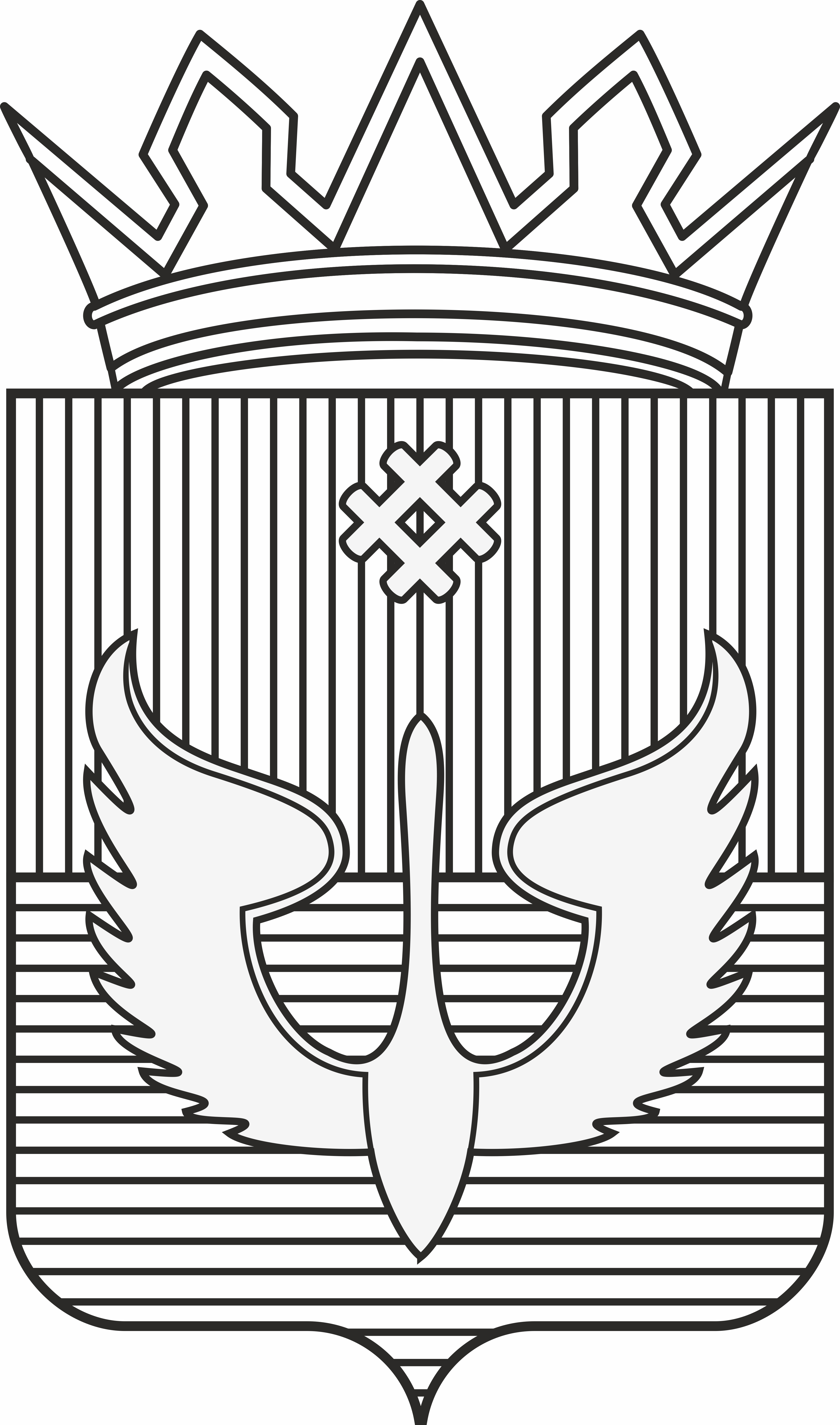 Заведующий отдела культуры                                               Н.А. ИсаеваСитникова Л.А.Тел. 27270Название мероприятияДата и время проведенияМесто проведенияОтветственный 	Основные районные мероприятия, акции		Основные районные мероприятия, акции		Основные районные мероприятия, акции		Основные районные мероприятия, акции	Краевой проект «Праздник первого Парохода»10.06.2023п. ПожваНоскова А.А.Концерт, посвященный Дню России, с участием участников XI открытого фестиваля патриотического творчества «Салют Победы»12.06.2023Парк культуры и отдыха п. МайкорГалиуллина С.Д.День памяти и скорби. Торжественные мероприятия22.06.2023Все территорииРуководители учрежденийЮбилей поселка Майкор24.06.2023Парк культуры и отдыха п. МайкорГалиуллина С.Д.МБУК «Юсьвинский культурно-досуговый центр»МБУК «Юсьвинский культурно-досуговый центр»МБУК «Юсьвинский культурно-досуговый центр»МБУК «Юсьвинский культурно-досуговый центр»Театрализованная – развлекательная программа «Сказочное путешествие», посвящённое Международному дню защиты детей01.06.2023Площадь КДЦГусельникова Т.СОтряд по месту жительства  (ОМЖ)05.06-11.06Юсьвинский КДЦБоталова Ф.М.Казанцева В.С.Волонтерская акция «Мы с Россией», ко Дню России10.06.2023Площадь КДЦКазанцева В.С.Праздничная концертная программа «Россия-ты моя душа, мой очаг и сила!», ко Дню России10.06.2023Юсьвинский КДЦБоталова Ю.А.Всероссийская акция «Окна России», ко Дню России9-12 .06.2023все учреждения кдуРуководителиАкция памяти «Не гаснет памяти свеча», памятная церемония возложения цветов и гирлянд к Мемориалу Славы ко Дню памяти и скорби22.06.2023Площадь СлавыБоталова Л.Л.Исаков С.В.Акция «Будущее без наркотиков!», посвященная Международному дню борьбы с наркотическими средствами и их незаконным оборотом24.06.2023Юсьвинский КДЦКазанцева В.С.Тематическая дискотека «Веселей молодежь!», посвященная Дню молодежи24.06.2023Юсьвинский КДЦКазанцева В.С.Исаков С.В.Праздник «Волшебная страна детства»,  посвященные Международному дню защиты детей02.06.2023с. Мелюхино, СКТрубинова Г.П.Подвижные игры на свежем воздухе для детей06.06.2023с. Мелюхино, СКТрубинова Г.П.«Веселые старты», ко Дню России для детей09.06.2023с. Мелюхино, СКТрубинова Г.П.«41-й завещано помнить» памятная церемония возложения гирлянд и цветов к памятнику воинам, погибшим в годы ВОВ  22.06.2023с. МелюхиноТрубинова Г.П.Акция «Скажи наркотикам НЕТ!»23.06.2023с. Мелюхино, СКТрубинова Г.П.Посиделки «У Нины именины»30.06.2023с. Мелюхино, СКТрубинова Г.П.«Планета детства», конкурсно-развлекательная программа для детей03.06.21023Бажинский СКБаяндина Ж.И.Викторина «Мы все- Россияне», посвященная  Дню России10.06.2023Бажинский СКБаяндина Ж.И.«Верность памяти» памятная  церемония возложения гирлянд и цветов к памятнику воинам, погибшим в годы ВОВ  22.06.2023д. БажиноБаяндина Ж.И.Викторина «Троица Святая», для людей старшего поколения11.06.2023Трифановский СКБаяндина Н.А.Игровая программа «Ох, уж эти детки» ко Дню Защиты детей01.06.2023Купросский СККазанцева О.И.Развлекательная программа «Ах, Троица зеленая пора»04.06.2023Купросский СККазанцева О.И.Игровая программа «Лес - живая память земли»Ко Дню экологии05.06.2023Купросский СККазанцева О.И.Игровая программа «День друзей» (7+)06.06.2023Купросский СКФомина М.А.Квест – игра  «Летнее приключение»11.06.2023Площадь Дома культурыФомина М.А.Праздник малой деревни Кузьмино 400 лет17.06.2023д. КузьминоБразгина М.И.Конкурсная программа «Мой папа самый лучший» Ко дню отца18.06.2023Площадь Дома культурыКазанцева О.И.День памяти и скорби22.06.2023Площадь у памятникаФомина М.А.День молодёжи «Молодёжный miks»24.06.2023Площадь Дома культурыФомина М.А.Акция «Борьба с наркоманией»26.06.2023Купросский СКФомина М.А.Весёлая рыбалка на р. Иньве» Ко дню рыбака27.06.2023р.ИньваКазанцева О.И.Театр на ложках  "Колобок»02.06.2023Крохолевский СДКТетерлева Е.А.Фестиваль рисунков на асфальте "Моя Родина - Россия!"09.06.2023Территорияс. КрохалевоТетерлева Е.А.Спортивно развлекательная программа "Тропа силы"14.06.2023Территорияс. КрохалевоАксенова Л.ЛИгровая программа "Путешествие на планету лето "16.06.2023Крохолевский СДКТетерлева Е.А.Торжественная церемония возложения гирлянд и цветов к Мемориальный комплексу павшим воинам в годы ВОВ22.06.2023Территорияс. КрохалевоАксенова Л.ЛПраздник "День села"24.06.2023Территорияс. КрохалевоТетерлева Е.А.МБУК  «Центр национальной культуры «Ассяма горт»МБУК  «Центр национальной культуры «Ассяма горт»МБУК  «Центр национальной культуры «Ассяма горт»МБУК  «Центр национальной культуры «Ассяма горт»Игровая программа для детей «Лето, это маленькая жизнь»02.06.2023Архангельский СДКСелина А.А.Дружеская встреча по волейболу (Чинагорт-Архнгельское)12.06.2023Архангельский СДКБоталов М.ВКвест-игра для молодежи «Я знаю свое село»30.06.2023Архангельский СДККривощекова А.Н.Отряд по месту жительства  (ОМЖ)26.06-30.06Чинагортский СКЛуценко Р.В.Отряд по месту жительства  (ОМЖ)10.06-14.06Антипинский СКБабина О.Н.Отряд по месту жительства  (ОМЖ)17.06-21.06Доеговский СКМальцева С.Н.Игровая программа на День Защиты детей.05.06.2023Доеговский СКМальцева С.Н.Праздник народного гулянья «Зеленые Святки» на Троицу04.06.2023Доеговский СКМальцева С.Н.Акция « Окна России»12.06.2023Доеговский СКАнтипинский СКМальцева С.Н.Бабина О.Н.Игровая программа для детей «Волшебная страна»01.06.2023Чинагортский СКЛуценко Р.В.Детская дискотека «Ура, лето»05.06.2023Чинагортский СКБатина Е.Л.Дискотека ко дню молодежи « Молодость – это круто»24.06.2023Чинагортский СКБатина Е.Л.Детская игровая программа «Вот оно какое наше лето»01.06.2023Антипинский СКБабина О.Н.День памяти и скорби « Зажгите свечи»22.06.2023Антипинский СКБабина О.Н.Дискотека для молодежи « Мы зажигаем»24.06.2023Антипинский СКБабина О.Н.Вечер русской гармони « Музыкальная завалинка»30.06.2023Антипинский СКБабина О.Н.МБУК «Майкорский КДЦ»МБУК «Майкорский КДЦ»МБУК «Майкорский КДЦ»МБУК «Майкорский КДЦ»Работа социального кинозалав теч месКДЦКривощеков Д.ЛОшмарина Л.А.Игровая программа, посвященная Дню защиты детей01.06.2023Парк культуры и отдыха п.МайкорВсе работники КДЦОбщепоселковая зарядка «На зарядку становись!»07.06.202314.06.202321.06.2023Парк культуры и отдыха п.МайкорОшмарина Л.А.Велопробег «Под флагом России»10.06.2023п.МайкорОшмарина Л.А.ЗОЖ маршрут «С малой родины начинается Россия» - Зарядка, прогулка по маршруту со скандинавскими палками11.06.2023п. МайкорОшмарина Л.А.Спортивно-игровая программа «Порядок на дороге»14.06.2023Кузница здоровьяОшмарина Л.А.Час здоровья. Профилактика употребления ПАВ «Знать — значит жить!»19.06.2023Кузница здоровьяГаллиулина С.Д.Юбилей поселка Майкор24.06.2023Парк культуры и отдыха п.МайкорГаллиулина С.Д.Игровая программа, посвященная Дню защиты детей06.06.2023СК с. ОниКорякина Р.АИгровая программа, посвященная Дню России13.06.2023СК с. ОниКорякина Р.АМБУК « Пожвинский КДПЦ»МБУК « Пожвинский КДПЦ»МБУК « Пожвинский КДПЦ»МБУК « Пожвинский КДПЦ»Районный фестиваль «Детство»07.06.2023Пожвинский ДКНоскова А.А.Сюжетно-игровая программа «В царстве Василисы Премудрой»08.06.2023Пожвинский ДКНоскова А.А.Краевой проект «Праздник первого Парохода»10.06.2023Пожвинский ДКНоскова А.А.Баяндина Н.ВКонцертная программа ансамбля «Горенка» в (рамках работы автоклуба)в теч месс. АксеновоГудовщикова А.П.Акция памяти «22 июня»22.06.2023Пожвинский ДКБаяндина Н.ВРабота летней площадки (танцевальная лаборатория «Crazy dancing»)19.06-25.06Пожвинский ДКНоскова А.А.Пластический спектакль «Дневник мотылька25.06.2023Пожвинский ДКБоздырева О.П.Работа соцкинозалав теч месПожвинский ДКРудникова А.А.Игровая программа «В гостях у Лета»03.06.2023Камский ДКСубботина В.Н.Концертная программа «Любовь, Россия и гармонь…»12.06.2023Камский ДКСубботина В.НИнформационная выставка ко Дню памяти и скорби19-25.06.2023Камский ДКСубботина В.НМБУК «Юсьвинский районный музей истории  и культуры»МБУК «Юсьвинский районный музей истории  и культуры»МБУК «Юсьвинский районный музей истории  и культуры»МБУК «Юсьвинский районный музей истории  и культуры»Занятия и экскурсии:Обзорные  и тематические экскурсии по выставкам и экспозициям музея;Экскурс  в прошлое «То село, где ты родился» в сопровождении мультимедийной презентации;Час истории «Мой адрес – Россия» с проведением мастер – класса «Флаг России» на День России;Квест - игра «По старым улочкам пройдусь» на День России;«Ура, каникулы!» - цикл мероприятий для участников летне-оздоровительной компании (по заявкам); Проведение мероприятий в рамках проекта «Штрихи и коды в истории школ через призму столетийВ теч месМузейСавельева В.В.Экспозиции и выставки: - Работа  выставки «Сюжеты войны»;- Организация и работа персональной выставки по изготовлению кукол «Кукольных дел Мастера».В теч месМузейСавельева В.ВМожаева М.С.МБУК «Юсьвинская ЦБС»МБУК «Юсьвинская ЦБС»МБУК «Юсьвинская ЦБС»МБУК «Юсьвинская ЦБС»Поведение Окружного конкурса волонтерских проектов «Сделай мир лучше» (организатор – ЦБС)июньЮсьвинская ЦБ       Ширинкина Т.В.Пушкинский день в России  06.06.2023Юсьвинская ЦБСЗаведующие сельскими  библиотеками«День памяти и скорби»книжные выставки, мероприятия22.06.2023Юсьвинская ЦБСЗаведующиесельскими     библиотекамиВсероссийская акция «Дни защиты от экологической опасности»июньБиблиотеки ЦБСЗаведующие сельскими  библиотекамиМероприятия к международному дню борьбы с наркоманиейиюньЮсьвинская ЦБСЗаведующие сельскими  библиотекамиИгровая программа ко Дню защиты детей01.06.2023Библиотеки ЦБСЗаведующие сельскими  библиотеками                                               МБОУ ДО «ДШИ с. Юсьва»                                               МБОУ ДО «ДШИ с. Юсьва»                                               МБОУ ДО «ДШИ с. Юсьва»                                               МБОУ ДО «ДШИ с. Юсьва»Выступление на отчетном концерте танцевальной студии бальных танцев в МБУК «КДЦ» г. Кудымкар01.06.2023МБУК «КДЦ» г. КудымкарБоталова Е.НОМЖ29.05-02.06ДШИ с. ЮсьваДШИ п. МайкорБоталова Е.Н.Рублева Н.В.Международный конкурс «Вдохновение   лета»  10.06-14.06г. Санкт-ПетербургНиколаева Е.А., ОМЖ29.05-02.06ДШИ п. ПожваМальцева Л.М.Пленер учащихся отделения ИЗО29.05-09.06ДШИ п. МайкорШтейников А.Ю.Мероприятия по молодежной и спортивной направленностиМероприятия по молодежной и спортивной направленностиМероприятия по молодежной и спортивной направленностиМероприятия по молодежной и спортивной направленности